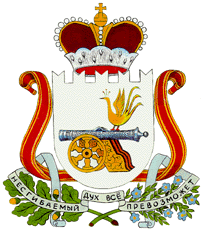 АДМИНИСТРАЦИЯ МУНИЦИПАЛЬНОГО ОБРАЗОВАНИЯ «ДЕМИДОВСКИЙ РАЙОН» СМОЛЕНСКОЙ ОБЛАСТИПОСТАНОВЛЕНИЕот 05.11.2020 № 691        О внесении изменения в некоторые постановления Администрации  муниципального образования «Демидовский район»  Смоленскойобласти	В соответствии с Федеральным  законом от 27.07.2010 № 210 - ФЗ                   «Об организации предоставления государственных и муниципальных услуг»,  Администрация муниципального образования «Демидовский район» Смоленской области                                                 ПОСТАНОВЛЯЕТ:	1. Внести в пункт 4 постановления Администрации муниципального образования «Демидовский район» Смоленской области  «Об утверждении Административного регламента предоставления муниципальной услуги «Выдача разрешения на строительство при строительстве, реконструкции объекта капитального строительства на территории муниципального образования «Демидовский район» Смоленской области»» от 07.02.2018 № 86 ( в редакции постановлений  от 24.08.2018 № 521, от 21.09.2018 № 584, от 19.06.2019 № 343, от 05.12.2019 № 683, от 09.04.2020 № 230 ) изменение, изложив  его в новой редакции:	«4. Контроль за исполнением настоящего постановления возложить на заместителя Главы муниципального образования « Демидовский район» Смоленской области — начальника Отдела Е. А. Михайлову.2. Внести в пункт 4 постановления Администрации муниципального образования «Демидовский район» Смоленской области «Об утверждении Административного регламента предоставления муниципальной услуги «Выдача разрешения на ввод в эксплуатацию объекта капитального строительства, в отношении, которого выдача разрешения на строительство осуществлялась Администрацией муниципального образования Демидовский район» Смоленской области от 07.02.2018 № 85 (в редакции постановлений от 24.08.2018 № 522, от 21.09.2018 № 585, от 04.04.2019 № 176, от 09.04.2020 № 229) изменение, изложив  его в новой редакции:	«4. Контроль за исполнением настоящего постановления возложить на заместителя Главы муниципального образования « Демидовский район» Смоленской области — начальника Отдела Е. А. Михайлову.3. Внести в пункт 4 постановления Администрации муниципального образования «Демидовский район» Смоленской области «Об утверждении Административного регламента предоставления муниципальной услуги «Внесение изменений в разрешение на строительство, в том числе в связи с необходимостью продления срока действия разрешения на строительство»» от 13.05.2020 № 267( в редакции постановления от 21.07.2020 № 443)  изменение, изложив его в новой редакции:«4. Контроль за исполнением настоящего постановления возложить на заместителя Главы муниципального образования « Демидовский район» Смоленской области — начальника Отдела Е. А. Михайлову.	4. Внести в пункт 4 постановления Администрации муниципального образования «Демидовский район» Смоленской области «Об утверждении Административного регламента предоставления муниципальной услуги «Выдача градостроительного плана земельного участка»»от 18.09.2017 № 718 (в редакции постановлений от 24.08.2018 № 520, от 19.06.2019 № 344, от 09.04.2020 № 231) изменения, изложив  его в новой редакции:«4. Контроль за исполнением настоящего постановления возложить на заместителя Главы муниципального образования « Демидовский район» Смоленской области — начальника Отдела Е. А. Михайлову.	5. Внести в пункт 3 постановления Администрации муниципального образования «Демидовский район» Смоленской области «Об утверждении Административного регламента предоставления муниципальной услуги «Предоставление разрешения на отклонение от предельных параметров разрешенного строительства на территории муниципального образования «Демидовский район» Смоленской области»» от 13.02.2017 № 111 (в редакции постановлений от 24.08.2018 № 523, от 09.04.2020 № 232) изменения, изложив  его в новой редакции:«3. Контроль за исполнением настоящего постановления возложить на заместителя Главы муниципального образования « Демидовский район» Смоленской области — начальника Отдела Е. А. Михайлову.6. Внести в пункт 3 постановления Администрации муниципального образования «Демидовский район» Смоленской области «Об утверждении Административного регламента предоставления муниципальной услуги «Оформление и выдача разрешений на установку и эксплуатацию рекламных конструкций на территории муниципального образования «Демидовский район Смоленской области»» от 13.07.2018 № 464, изменения изложив его в новой редакции:«4. Контроль за исполнением настоящего постановления возложить на заместителя Главы муниципального образования « Демидовский район» Смоленской области — начальника Отдела Е. А. Михайлову.7. Внести в пункт 4 постановления Администрации муниципального образования «Демидовский район» Смоленской области «Об утверждении Административного регламента предоставления муниципальной услуги «Выдача акта освидетельствования проведения основных работ по строительству (реконструкции) объекта индивидуального жилищного строительства, осуществляемому с привлечением средств материнского (семейного) капитала»»   от 29.06.2016 (в редакции постановлений от 23.08.2016 № 575, от 24. 07.2018 № 480) изменения, изложив его в новой редакции:«4. Контроль за исполнением настоящего постановления возложить на заместителя Главы муниципального образования « Демидовский район» Смоленской области — начальника Отдела Е. А. Михайлову.8. Внести в пункт 3 постановления Администрации муниципального образования «Демидовский район» Смоленской области «Об   утверждении   Административного регламента предоставления муниципальной услуги  «Выдача специального  разрешения на   движение  по  автомобильным  дорогам транспортного  средства, осуществляющего  перевозки  тяжеловесных и (или) крупногабаритных  грузов»» от 28.04.2020 № 253 изменения, изложить  его в новой редакции:«3. Контроль за исполнением настоящего постановления возложить на заместителя Главы муниципального образования « Демидовский район» Смоленской области — начальника Отдела Е. А. Михайлову.9. Данное  Постановление распространяет свое действие на правовые отношения возникшие с 22. 09. 2020 г.10. Опубликовать настоящее постановление в газете «Поречанка» и разместить на официальном сайте Администрации муниципального образования «Демидовский район» Смоленской области в информационно-телекоммуникационной сети «Интернет». 11. Контроль за исполнением настоящего постановления возложить на заместителя Главы муниципального образования « Демидовский район» Смоленской области — начальника Отдела Е. А. Михайлову.Глава муниципального образования«Демидовский район» Смоленской области                                           А. Ф. Семенов